                                                                                                                                                                                                                 باسمه تعالی
    نام :                                                                              امتحان :  زبان انگلیسی			تاریخ امتحان :   / /
   نام خانوادگی:                                                                   پایه :  هشتم				ساعت امتحان : 8 صبح
   کلاس :                                                                                                                                                        
    مدت امتحان : 60 دقیقه                                                                                                                  www.elmgram.ir

   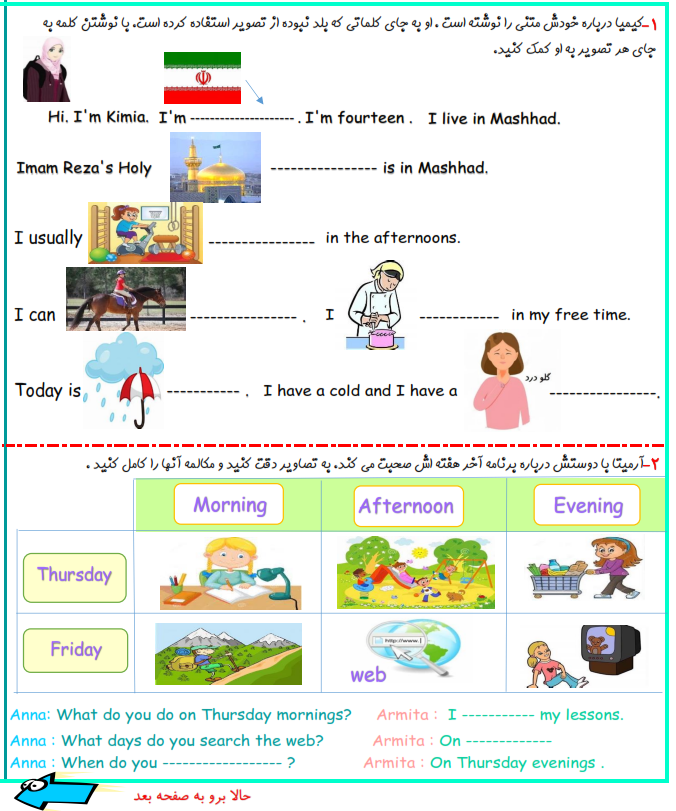 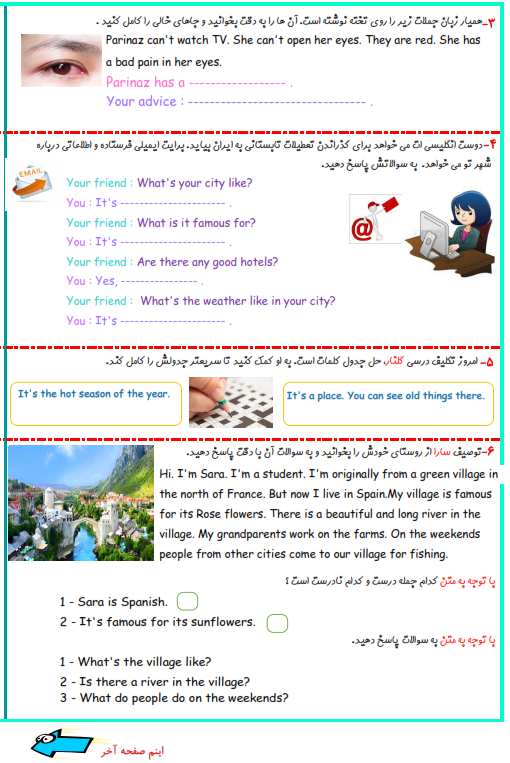 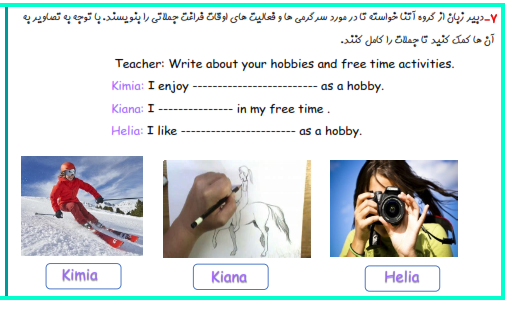 With the best wishes for you.